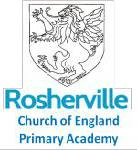 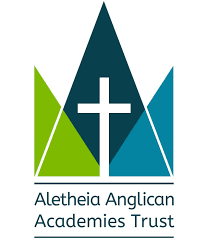 Whole school attendance this weekNumber of pupils with 100%  attendance this weekNumber of pupils with 100%  attendance this termMinutes late after registers closeClasses with 100% attendance this week School attendance so far this year100% attendance prize draw winner this week This Weeks House PointsFire House303 pointsWater House218  pointsEarth House308 points Sun House311 pointsThe winner this week is SunHouse, well done!This Terms House PointsFire House1192 pointsWater House1056 pointsEarth House962 points     Sun House965 pointsThe winner so far this term is Fire  House, well done!Spring DiscoThe spring disco is fast approaching on Wednesday 12th February . Tickets are on sale in  the office for £2.50 . In addition to this, you can also purchase them on the playgroud next week after school. ____________________________________________________________________________________Astrodome visitNext week children in Butterfly, Bumble Bee  and Ladybird Class will be visiting the Astrodome in St Botolph’s school hall on Tuesday . This will an exciting opportunity  to learn more about space which is part of their learning this year. _____________________________________________________________________________________________Young Voices On Monday, 21 children will be accompanying  Mrs Roddan, Mrs Carter and Miss Horrobin to 02 to participate in the young voices concert. The children have been learning the songs and dances for this huge choir event. We are all very excited about this concert. We look forward to sharing the pictures with you next week.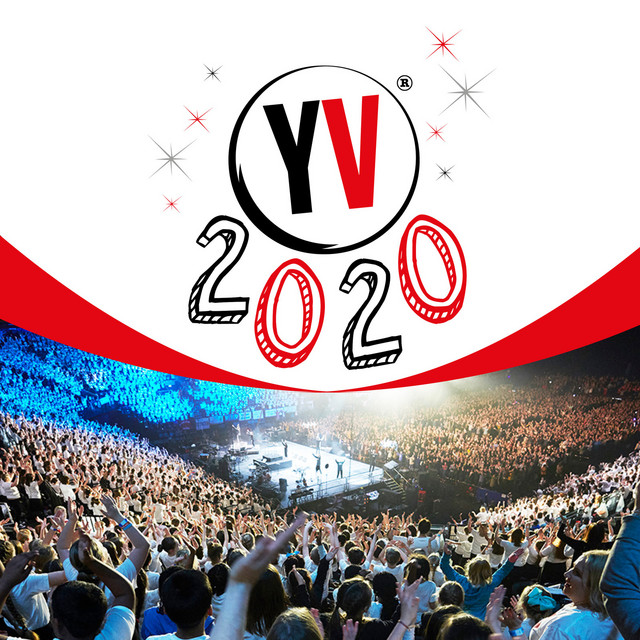 Dates for your Diary